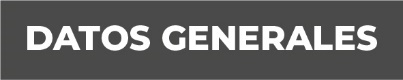 Nombre: Vianney Guadalupe García ArámburoGrado de Escolaridad LicenciaturaCédula Profesional (Licenciatura) 12427976Correo Electrónico Formación Académica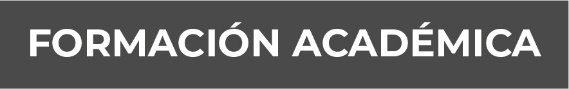 1999-2004Escuela Primaria Miguel Sanchez Oropeza2004-2006Escuela Secundaria Dr. Dario Mendez Lima2006-2010Escuela de Bachilleres Francisco J. Mujica2010-2014Universidad Veracruzana. Trayectoria Profesional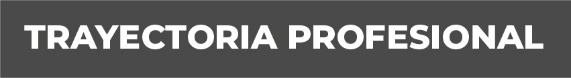 2014-2020Secretaria Operativa en Fiscalía General del Estado de Veracruz.2020-2022Auxiliar de Fiscal adscrita a la Fiscalía Coordinadora Especializada en la Investigación de Delitos de Violencia contra la Familia, Mujeres, Niñas y Niños y Trata de Personas de la Fiscalía General del Estado de Veracruz. Conocimiento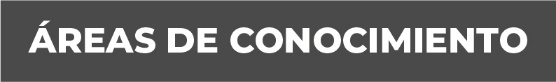 Formación inicial para Ministerio Público.Medidas de Protección en el delito de Violencia a la Intimidad SexualProtocolo de actuación para quienes imparten justicia en casos que involucren la orientación sexual o la identidad de genero.Juzgar con perspectiva de generoEtica, Derechos Humanos y  Valores Institucionales.Genero, Masculinidades y Languaje no sexista Violencia de genero y delitos relacionados con la violencia contra las mujeres. 